Projet d’ordre du jour réviséétabli par le Bureau de l’UnionAvertissement : le présent document ne représente pas les principes ou les orientations de l’UPOV	Ouverture de la session	Adoption de l’ordre du jour	Rapport du Secrétaire général adjoint sur les faits nouveaux intervenus à l’UPOV (document CAJ/76/INF/5)	Rapport sur les faits nouveaux intervenus au sein du Comité technique (document CAJ/76/2)	Variétés essentiellement dérivées (document CAJ/76/3)	Élaboration de matériel d’information concernant la Convention UPOV (document CAJ/76/4)	Documents TGP (document CAJ/76/5)TGP/7	Élaboration des principes directeurs d’examen (révision)	(document TGP/7/7 Draft 1)TGP/8	Protocole d’essai et techniques utilisés dans l’examen de la distinction, de l’homogénéité et de la stabilité (révision)	(document TGP/8/4 Draft 1)TGP/10	Examen de l’homogénéité (révision)	(document TGP/10/2 Draft 1)TGP/14	Glossaire des termes utilisés dans les documents UPOV (révision)	(document TGP/14/4 Draft 1)TGP/15	Conseils en ce qui concerne l’utilisation des marqueurs biochimiques et moléculaires dans l’examen de la distinction, de l’homogénéité et de la stabilité (DHS) (révision)	(document TGP/15/2 Draft 2)	Dénominations variétales (document CAJ/76/6)UPOV/EXN/DEN	Notes explicatives concernant les dénominations variétales en vertu de la Convention UPOV (document UPOV/EXN/DEN/1 Draft 2)	Bases de données d’information de l’UPOV (document CAJ/76/7)	Échange et utilisation de logiciels et d’équipements (document CAJ/76/7)UPOV/INF/22	Logiciels et équipements utilisés par les membres de l’Union (révision) (document UPOV/INF/22/6 Draft 1)	Questions pour information :UPOV PRISMA (document CAJ/76/INF/2)Techniques moléculaires (document CAJ/76/INF/3)Écarts minimaux (document CAJ/76/INF/4)	Programme de la soixante-dix-septième session	Adoption du compte rendu (selon le temps disponible)	Clôture de la session[Fin du document]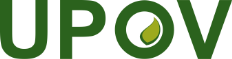 FUnion internationale pour la protection des obtentions végétalesComité administratif et juridiqueSoixante-seizième session
Genève, 30 octobre 2019CAJ/76/1 Rev.Original : anglaisDate : 2 août 2019